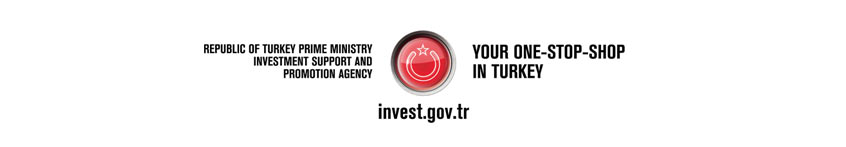 BIOMASS IN TURKEY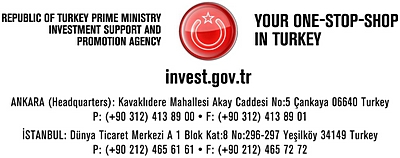 BIOMASS Turkey’s main biomass sources are agricultural, forestry, animal and organic wastes. Biomass potential is 8,6 million TOE and the amount of 6 million of this potential is being used. With Turkey’s high potential in agriculture and installed capacity in bio-diesel and bio-ethanol Turkey can be the bio-fuel supply center of Europe. The value of the vegetable and animal wasted that may be used in the production of bio-fuel equals to 10,3 million tons of petroleum.                                             Source: TEIAS (www.teias.gov.tr), 2008There are currently nine biogas/biomass plants operating in Turkey. Three plants belonging to formerly state-owned pulp and paper producer SEKA and one belonging to a private sector paper producer, MOPAK, have been inactive for the past three years.  Information related to existing plants is shown in the table below:        Source: TEIAS. *Latest available data on power plant basis. TEIAS has discontinued the publication of power generation data for                      individual plants.For more detailed information, please find attached file (AGRICULTURAL WASTE – ANALYSIS)!THE BIOMASS AND EQUIVALENT ENERGY POTENTIAL FROM AGRICULTURAL WASTE IN TURKEYTOTAL UTILIZABLE WASTE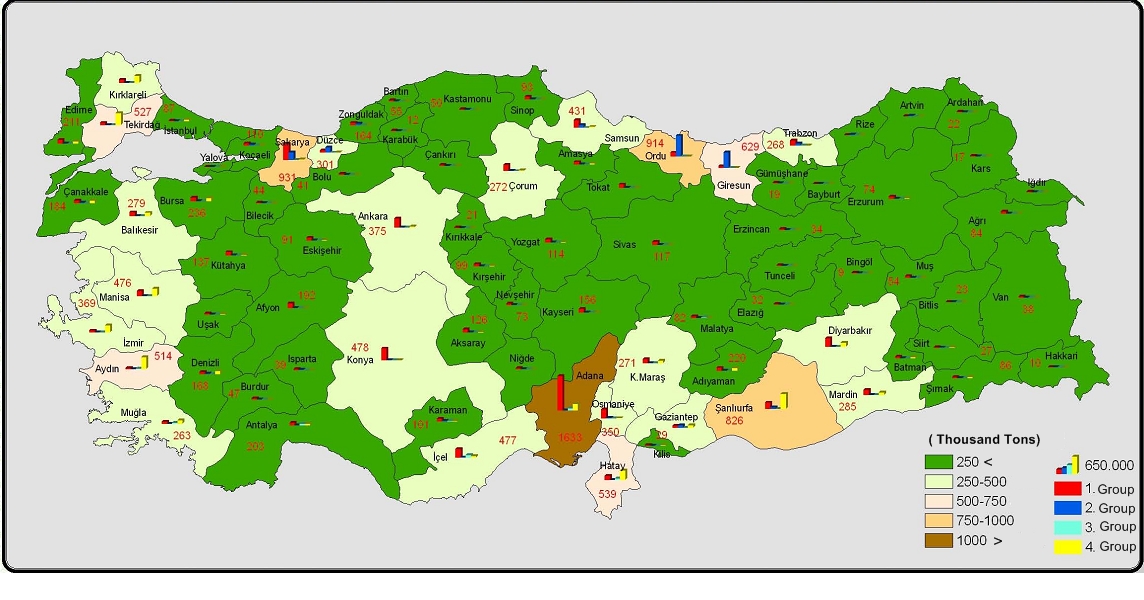 THE BIOMASS AND EQUILAVENT ENERGY POTENTIAL FROM AGRICULTURAL WASTE IN TURKEYTOTAL OIL EQUIVALENT (TON)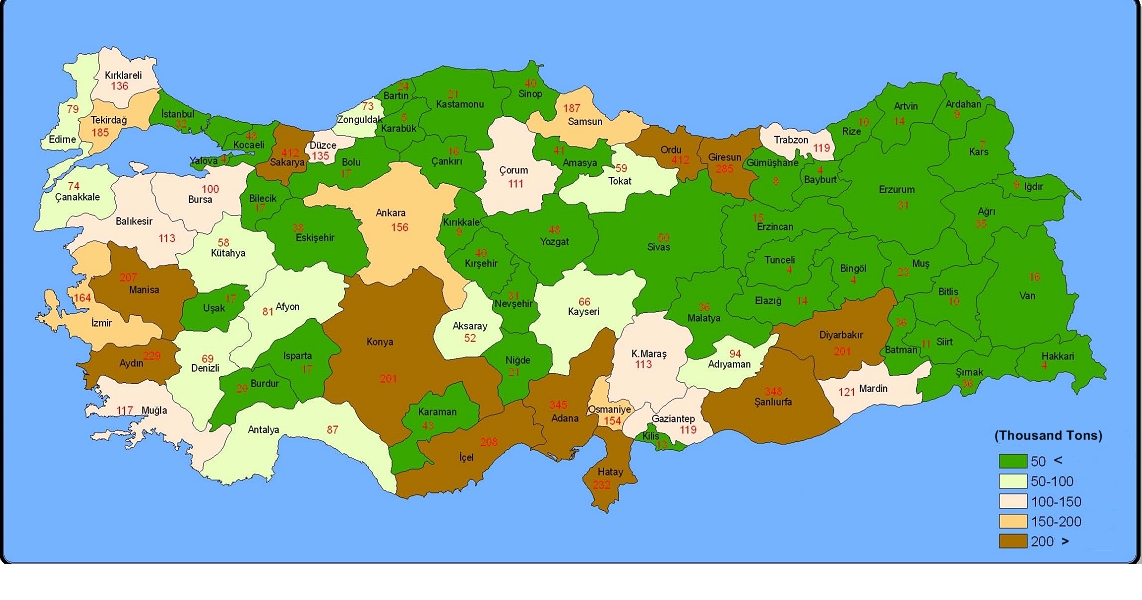 THE BIOGAS AND EQUIVALENT ENERGY POTENTIAL FROM ANIMAL WASTE IN TURKEYTOTAL UTILIZABLE WASTE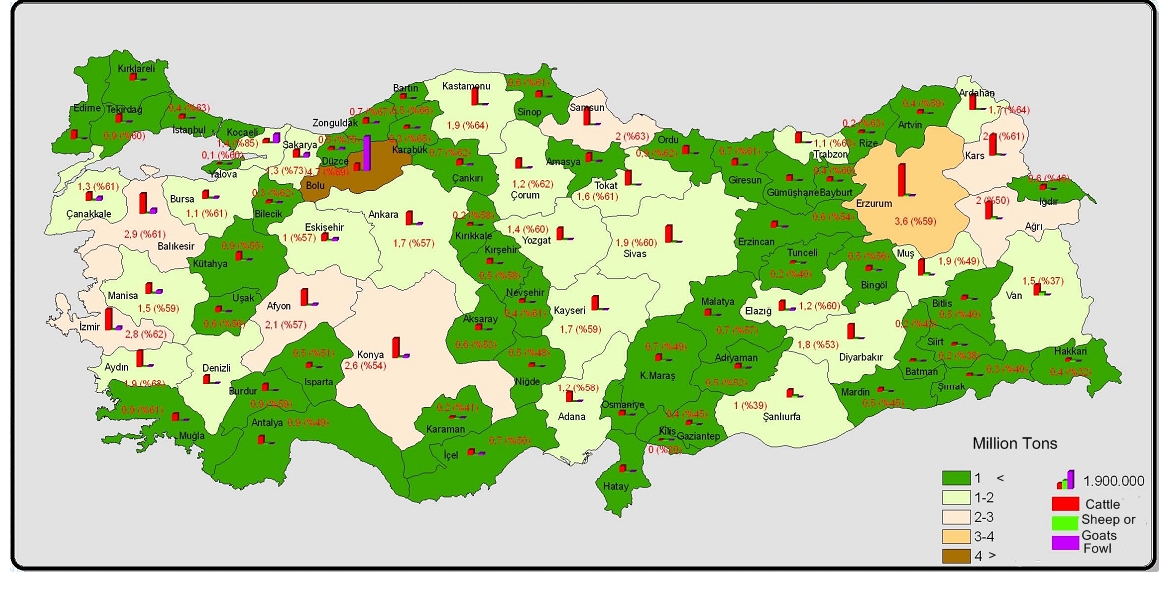 THE BIOGAS AND EQUIVALENT ENERGY POTENTIAL FROM ANIMAL WASTE IN TURKEYTOTAL OIL EQUIVALENT (TON)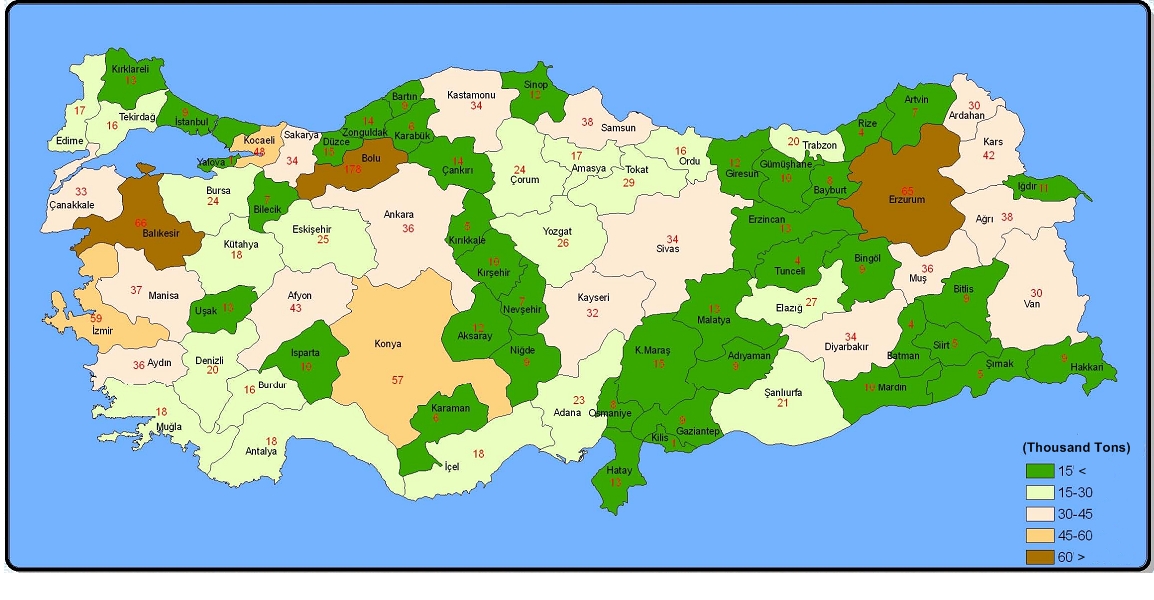 THE TOTAL BIOMASS AND EQUIVALENT ENERGY POTENTIAL FROM AGRICULTURAL AND ANIMAL WASTE IN TURKEYUTILIZABLE WASTETHE TOTAL BIOMASS AND EQUIVALENT ENERGY POTENTIAL FROM AGRICULTURAL AND ANIMAL WASTE IN TURKEY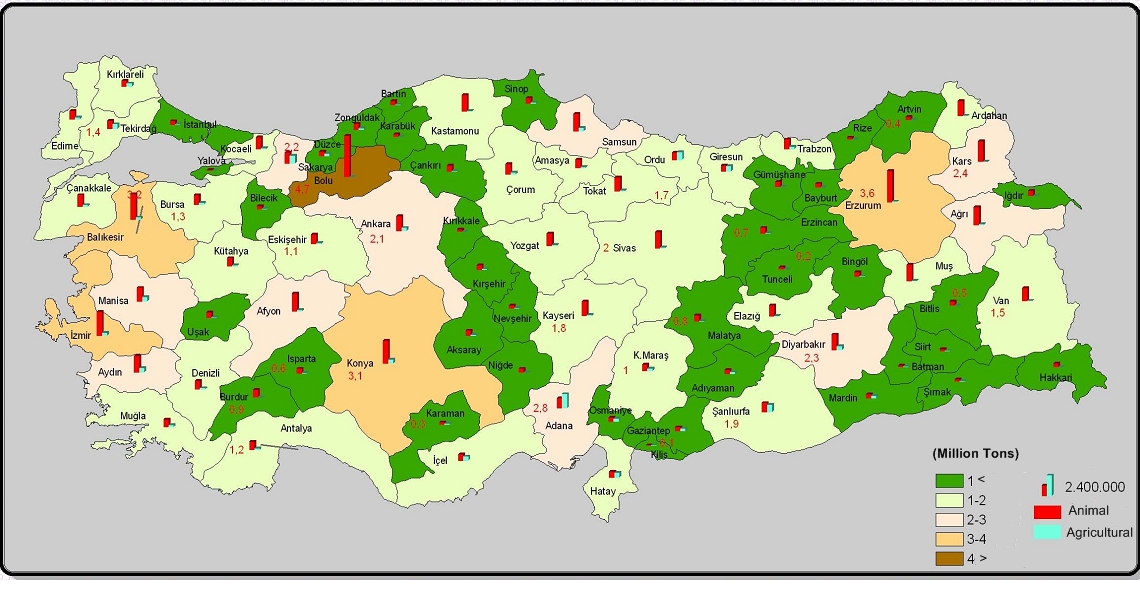       	OIL EQUIVALENT (TON)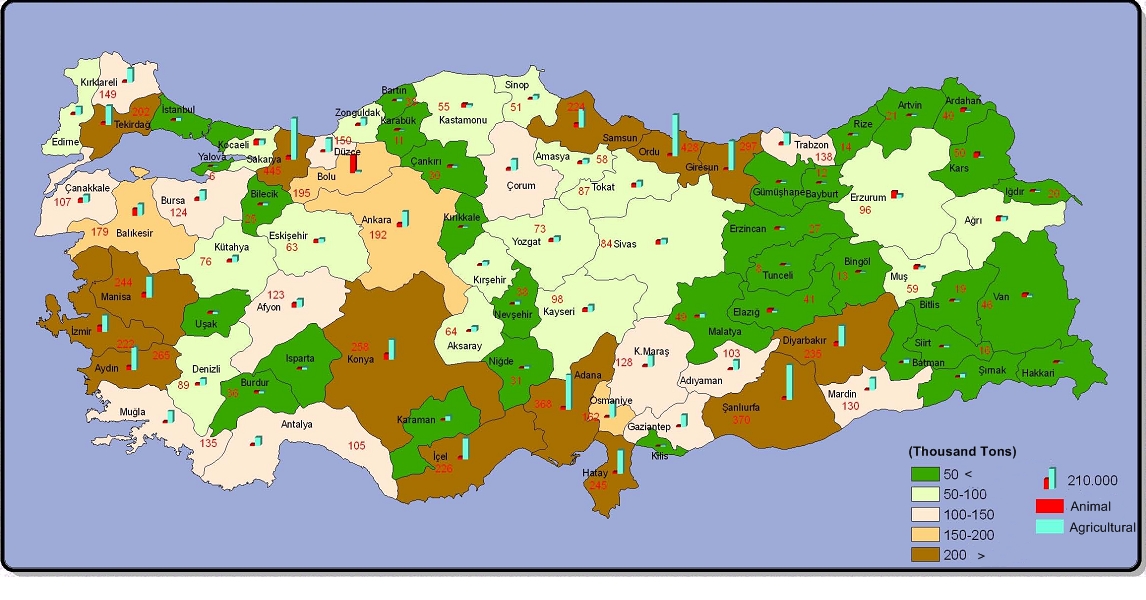 CEREALSTurkey has a great agricultural production potential arising out of her ecological and climatologically conditions, land property and rich crop pattern. Due to these factors, Turkey is one of the most favored countries in terms of agricultural production. In Turkey, traditionally cereals lead the list in total agricultural production. Wheat, barley, maize, oats, rye, rice, millet, spelt, canary grass and mixed grain are the main species of cereals grown in Turkey. Especially cool season cereals are grown vastly in comparison with warm season cereals. In particular wheat and barley are the most important crops among cereals. Although in Turkey, the production of cereals has shown some fluctuations year by year depending especially on climatologically conditions, the total production is more than 30 million tons. While total production of cereals was 34,6 million tons in 2006, this figure was realized as 29,3 million tons in 2007 due to dry weather conditions. Out of the total production in 2008, the share of 60,7% by 17,8 million tons is taken by wheat and the share of 20,2% by 5,9 million tons belongs to barley. The share of other cereals in the total production is 19,1% and a big portion of which is comprised by maize. Wheat has been grown in Anatolia for thousands of years and is a part of life in rural areas. Likewise, it has significant impact in Turkish people’s diet, with an annual consumption of about 250 kg/per head. All kind of wheat varieties are grown in Turkey. The major wheat growing regions are Central Anatolia, Thrace and South-Eastern Anatolia. The majority of varieties grown are winter varieties which are planted in fall; September and October. Harvest begins in May through the end of August, differing according to regions. Production of Cereals n Turkey (1000 Tons)Turkey has a significant place among the world’s biggest cereal producing countries. While Turkey ranks the ninth in the production of total wheat, ranks fourth in the production of durum wheat. Due to high quality and quantity production, pastry and milling industry products account for more than 30% of agro industrial output in terms of value. Following wheat, barley is the second most important item among cereals. It is grown to be used mainly as animal feed and in the beer industry. The bulk of barley produced in Turkey has a good reputation in export markets both for its quality and malt characteristics. Similar to wheat, it is grown in all the agricultural regions including double-row and multi-row varieties. Harvesting of barley begins about two weeks before wheat. Although Turkey is one of the world’s leading producer countries of cereals, domestic consumption is also very high. Despite high domestic consumption, Turkey exports some quantities of cereals every year and the export generally reaches to maximum levels in the years when the climatic conditions are adequate for growing of cereals. Although rice also exported from Turkey, in general is production is insufficient and needs to be supplemented by imports. Turkey exports cereals to various countries all over the world but, most of the exports are oriented to Middle East and European countries. COTTONAs an important world cotton grower Turkey ranked seventh in the world production of cotton with about 1 321 thousand tons in 2008. As one of the results of the Southeastern Anatolia Project (GAP), which is the largest project ever attempted in Turkey, cotton production in Turkey has begun to increase. THE PRODUCTION AND LAND AREA FOR COTTON PRODUCTIONSource: Ministry of Agriculture and Rural Affair, TUGEM (www.tugem.gov.tr), 2008For more detailed information, please find attached file (CROP PRODUCTS BALANCE SHEETS - CERALS AND OTHER CROP PRODUCTS)!SEED In early 1980s, Turkey made major structural reforms and adopted a free market economic policy. These reforms affected the agricultural sector in general and the seed sector in particular. Until the mid 1980s the national seed industry was dominated by the public sector and seed trade was heavily regulated. Government deregulation has dramatically changed both the composition and structure of the seed industry. The private sector is encouraged to participate and invest in plant breeding, infrastructure development and technology transfer.Seed ProductionSeed production is carried out both by public and private sectors. The public sector pruduces seed of wheat, barley, rice and cotton whereas the private sector produces almost seed of all hybrids (maize, sunflower, vegetable and some forage crops. The public sector will gradually withdraw from competition for those crops where the private sector can produces and market seed efficiently. At present formal sector production is sufficient to satisfy the demand for hybrids, cotton, soybean and vegetable crops. Meanwhile, seed production and supply seems inadequate praticularly for cereals and industrial crops. Source: Ministry of Agriculture and Rural Affair, TUGEM (www.tugem.gov.tr), 2008TIMBER AND TIMBER PRODUCTS Forestry in Turkey has a well-established past. Since the concept of sustainable management of forests has changed considerable, forestry in Turkey is changing fast to adapt itself to the new concept. The total area of Turkey is 77,6 million hectares and 27,2% of this area, which is an area of 21,2 million hectares, is forests. A total of 54,4% of the forests in Turkey is of needed (coniferous) trees and 45,6% is of broad-leaved trees. At present the forests were classified as state forest, public forest, private forest and foundation forest. The forests have been divided into three categories in terms of quality and character; protected forests, national parks and productive forests. In Turkey, about half of the forests are productive forests and in that area, in the past three years, an annual average of 11 million m3 of industrial wood and 12 million m3 of firewood have been produced. Industrial wood production is mainly directed to the manufacturing of logs, wood-based panels (plywood, blackboard, particle board, MDF, HDF and OSB), pulpwood and other wood industries. For more detailed information, please find attached file (FORESTRY STATISTICS - REPORT 2007)!BIODIESEL POTENTIAL OF TURKEYBIODIESEL POTENTIAL OF TURKEYBiomass Energy Generation Potential8.7 million tep/yearBiodiesel Potential1.5 million tons/yearBioethanol3.0 million tons/yearPLANTLOCATIONINSTALLED CAPACITY(MW)ANNUAL GENERATION (MWH)ANNUAL GENERATION (MWH)ANNUAL GENERATION (MWH)ANNUAL GENERATION (MWH)ANNUAL GENERATION (MWH)ANNUAL GENERATION (MWH)200120022003200420052006/9 Months*AKSABURSA1.41,05375000178206BAGFASBANDIRMA10.032,99931,46123,62513,70832,23320,514BANDIRMA ASIT (ETIMADEN)BANDIRMA11.59,0528,7316,6977,22645,49127,670BELKAANKARA3.222,88922,96924,48924,42723,71114,154IZAYDAS (IZMIT COP)IZMIT5.23,8224,1215,8456,89810,4022,309KEMERBURGAZISTANBUL4.002,6327,4375,9384,75810,934ADANA ATIKADANA0.8------ITC-KA MAMAKANKARA4.2------EKOLOJIK ENERJI (KEMERBURGAZ)ISTANBUL1.0------TOTAL41.369,81670,66568,09258,196116,77375,787YEARSWHEATBARLEYRYEOATSMAIZERICE199518 000 0007 500 000240 000250 0001 900 000120 000200021 000 0008 000 000260 000314 0002 300 000210 000200119 000 0007 500 000220 000265 0002 200 000230 000200219 500 0008 300 000255 000290 0002 100 000252 000200319 000 0008 100 000240 000270 0002 800 000260 000200421 000 0009 000 000270 000275 0003 000 000294 000200521 500 0009 500 000270 000270 0004 200 000360 000200620 010 0009 551 000271 000209 0003 811 000418 000200717 200 0007 300 000241 000189 0003 535 000389 000200817 800 0005 900 000255 000207 0004 280 000457 000Source:  State Institute of StatisticsSource:  State Institute of StatisticsSource:  State Institute of StatisticsSource:  State Institute of StatisticsSource:  State Institute of StatisticsSource:  State Institute of StatisticsSource:  State Institute of Statistics20052005200620062007200720082008QVQVQVQVWHEAT32793152155685673 10085318281913280055569BARLEY289394390544104986181821578043399300300MAIZE13257822325180665359508320124781505624948RICE8131025573923221180153880347762OTHERS1175147 1510956105167TOTAL7508331146101282622200958243670666033129038412Source: Under secretariat for Foreign TradeSource: Under secretariat for Foreign TradeSource: Under secretariat for Foreign TradeSource: Under secretariat for Foreign TradeSource: Under secretariat for Foreign TradeSource: Under secretariat for Foreign TradeSource: Under secretariat for Foreign TradeSource: Under secretariat for Foreign TradeSource: Under secretariat for Foreign TradeYEARPRODUCTIONAREA SAWN2007/'081 320 831530 2532006/'071 476 556 590 7002005/'061 291 180 546 8802004/'051 371 351 636 8322003/'041 337 065 637 3292002/'031 457 122 721 0772001/'021 353 888 684 6652000/'011 295 066 654 177Source: State Institute of StatisticsSource: State Institute of StatisticsSource: State Institute of StatisticsPRIVATE COTTON PRODUCERPRIVATE COTTON PRODUCERPRIVATE COTTON PRODUCERASGEN www.asgen.com.tr FANTOM PRIMBAYER TÜRKwww.bayercropscience.com.tr CARMEN, FLORA, CELIA, CANDIA, JULIABİRLİK TOHUMCULUK N-342, N-663, ASSOSGOLDEN WEST  PRIME, PRIMERA, ANAIS, FAMOSA, PLATINAMAYÇUKONARwww.may.com.trALPINA, FOTINI, IDEAL, ATLAS, ST 373, ST 453, ST 457, ST 468, ST 474, ST 488ÖZBUĞDAYwww.ozbugday.com.tr/ŞAHİN 2000, BALY 308, TEKS, BA-151, BA GOLD, BA-320, BA-525, AXEL (1029), FLASH (1043)PUBLIC COTTON PRODUCERPUBLIC COTTON PRODUCERPUBLIC COTTON PRODUCERK.MARAŞ T.ASAYAR-314 (Orjinal), MARAŞ-92 (Orjinal), ERŞAN-92 (Orjinal), ERŞAN-92 (Anaç)N.P.A.E.M.N.84-S, N 663, N.M-503, N DT 15, N 143, N 954, N 342, EKSİ 911, GÜRELBEY, ŞAHİN 2000, AYDIN 110TARİŞwww.taris.com.trN 84 S, M 503, CARMEN, N 84 S    (Anaç), FLORA, CELİA, TİGEMwww.tigem.gov.trMARAŞ-92, SARAY-314PUBLIC SEED PRODUCERSPUBLIC SEED PRODUCERSPUBLIC SEED PRODUCERSPUBLIC SEED PRODUCERSPUBLIC SEED PRODUCERSPUBLIC SEED PRODUCERSPUBLIC SEED PRODUCERSPUBLIC SEED PRODUCERSPUBLIC SEED PRODUCERSPUBLIC SEED PRODUCERSPUBLIC SEED PRODUCERSPUBLIC SEED PRODUCERSNRNRNAMECITYCITYCITYPHONE NUMBERPHONE NUMBERPHONE NUMBER CONTACT CONTACT CONTACT11ANADOLU TARIMSAL ARAŞTIRMA ENSTİTÜSÜ MÜDÜRLÜĞÜESKISEHIRESKISEHIRESKISEHIR0222-32404430222-32404430222-3240443www.ataem.gov.trwww.ataem.gov.trwww.ataem.gov.tr22ANTBİRLİK-ANTALYA PAMUK TARIM SATIŞ KOOPERATİFLERİ BİRLİĞİ ANTALYA ANTALYA ANTALYA 0242-24129740242-24129740242-2412974www.antbirlik.com.tr www.antbirlik.com.tr www.antbirlik.com.tr 33ATATÜRK BAHÇE KÜLTÜRLERİ MERKEZ ARAŞTIRMA ENSTİTÜSÜ MÜDÜRLÜĞÜYALOVAYALOVAYALOVA0226-81426200226-81426200226-8142620www.arastirma-yalova.gov.trwww.arastirma-yalova.gov.trwww.arastirma-yalova.gov.tr44BAHRİ DAĞDAŞ ULUSLAR ARASI  TARIMSAL ARAŞTIRMA ENSTİTÜSÜ MÜDÜRLÜĞÜKONYA KONYA KONYA 0-332-3340500-332-3340500-332-334050www.bahridagdas.gov.trwww.bahridagdas.gov.trwww.bahridagdas.gov.tr55BATI AKDENİZ TARIMSAL ARAŞTIRMA ENSTİTÜSÜ MÜDÜRLÜĞÜANTALYA ANTALYA ANTALYA 0242-32167970242-32167970242-3216797www.batem.gov.trwww.batem.gov.trwww.batem.gov.tr66ÇUKOBİRLİK-ÇUKUROVA PAMUK YERFISTIĞI VE YAĞLI TOHUMLAR TARIM SATIŞ KOOPERATİFLERİ BİRLİĞİADANAADANAADANA0322-44101460322-44101460322-4410146www.cukobirlik.com.trwww.cukobirlik.com.trwww.cukobirlik.com.tr77ÇUKUROVA TARIMSAL ARAŞTIRMA ENSTİTÜSÜ MÜDÜRLÜĞÜADANA ADANA ADANA 0322-33400300322-33400300322-3340030www.cukurovataem.gov.trwww.cukurovataem.gov.trwww.cukurovataem.gov.tr88DOĞU ANADOLU TARIMSAL ARAŞTIRMA ENSTİTÜSÜ MÜDÜRLÜĞÜERZURUM ERZURUM ERZURUM 0442-32712760442-32712760442-3271276www.datae.gov.trwww.datae.gov.trwww.datae.gov.tr99EGE TARIMSAL ARAŞTIRMA ENSTİTÜSÜ MÜDÜRLÜĞÜIZMIRIZMIRIZMIR0232-84613310232-84613310232-8461331www.aari.gov.trwww.aari.gov.trwww.aari.gov.tr1010GÜNEYDOĞU ANADOLU PROJESİ EĞİTİM,YAYIM VE ARAŞTIRMA MERKEZİ MÜDÜRLÜĞÜ (HARRAN T. A.E.)S.URFA S.URFA S.URFA 0414-41120920414-41120920414-4112092www.gapeyam.gov.trwww.gapeyam.gov.trwww.gapeyam.gov.tr1111GÜNEYDOĞU ANADOLU TARIMSAL ARAŞTIRMA ENSTİTÜSÜ MÜDÜRLÜĞÜDIYARBAKIR DIYARBAKIR DIYARBAKIR 0412-26111980412-26111980412-2611198www.tagem.gov.trwww.tagem.gov.trwww.tagem.gov.tr1212KAHRAMANMARAŞ TARIMSAL ARAŞTIRMA ENSTİTÜSÜ MD.K.MARASK.MARASK.MARAS0344-23760710344-23760710344-2376071www.kahramanmarastaem.gov.trwww.kahramanmarastaem.gov.trwww.kahramanmarastaem.gov.tr1313KARADENİZ TARIMSAL ARAŞTIRMA ENSİTÜSÜ SAMSUNSAMSUNSAMSUN0362-25609240362-25609240362-2560924www.ktae.gov.trwww.ktae.gov.trwww.ktae.gov.tr1414KARADENİZBİRLİK-KARADENİZ YAĞLI TOHUMLAR TARIM SATIŞ KOOPERATİFLERİ BİRLİĞİSAMSUNSAMSUNSAMSUN0362-43283800362-43283800362-4328380www.karadenizbirlik.com.trwww.karadenizbirlik.com.trwww.karadenizbirlik.com.tr1515NAZİLLİ PAMUK ARAŞTIRMA ENSTİTÜSÜ MÜDÜRLÜĞÜ0256-3131750 0256-3131750 0256-3131750 www.nazillipamuk.gov.trwww.nazillipamuk.gov.trwww.nazillipamuk.gov.tr1616NİĞDE PATATES ARAŞTIRMA ENSTİTÜSÜ MÜDÜRLÜĞÜNIGDENIGDENIGDE0388-23233540388-23233540388-2323354www.patates.gov.trwww.patates.gov.trwww.patates.gov.tr1717PANKOBİRLİK (31 Pancar Kooperatifi)ANKARA ANKARA ANKARA 0312-43556200312-43556200312-4355620www.pankobirlik.com.trwww.pankobirlik.com.trwww.pankobirlik.com.tr1818SAKARYA TARIMSAL ARAŞTIRMA ENSTİTÜSÜ MÜDÜRLÜĞÜSAKARYA SAKARYA SAKARYA 0264-27525910264-27525910264-2752591www.staem.gov.trwww.staem.gov.trwww.staem.gov.tr1919T.TARIM KREDİ KOOPERATİFLERİ KONYA BÖLGE  BİRLİĞİ  MD. KONYA KONYA KONYA 0-322-24569200-322-24569200-322-24569202020T.TARIM KREDİ KOOPERATİFLERİ MERKEZ BİRLİĞİ GN. MD. ANKARA ANKARA ANKARA 0312-22313640312-22313640312-2231364www.tarimkredi.org.trwww.tarimkredi.org.trwww.tarimkredi.org.tr2121TARİŞ-İZMİR PAMUK TARIM SATIŞ KOOPERATİFLERİ BİRLİĞİ IZMIRIZMIRIZMIR0232-42242000232-42242000232-4224200www.taris.com.tr www.taris.com.tr www.taris.com.tr 2222TARLA BİTKİLERİ MERKEZ ARAŞTIRMA ENSTİTÜSÜ MÜDÜRLÜĞÜANKARA ANKARA ANKARA 0312-2873334 0312-2873334 0312-2873334 www.tarlabitkileri.gov.trwww.tarlabitkileri.gov.trwww.tarlabitkileri.gov.tr2323TİGEM-TARIM İŞLETMELERİ GENEL MÜDÜRLÜĞÜANKARA ANKARA ANKARA 0312-41784700312-41784700312-4178470www.tigem.gov.trwww.tigem.gov.trwww.tigem.gov.tr2424TMO-TOPRAK MAHSULLERİ OFİSİ GENEL MÜDÜRLÜĞÜANKARA ANKARA ANKARA 0312-4174400 0312-4174400 0312-4174400 www.tmo.gov.trwww.tmo.gov.trwww.tmo.gov.tr2525TRAKYA TARIMSAL ARAŞTIRMA ENSTİTÜSÜ MÜDÜRLÜĞÜEDIRNEEDIRNEEDIRNE0284-23581800284-23581800284-2358180www.ttae.gov.trwww.ttae.gov.trwww.ttae.gov.tr2626TRAKYABİRLİK-TRAKYA YAĞLI TOHUMLAR TARIM SATIŞ KOOPERATİFLERİ BİRLİĞİEDIRNE EDIRNE EDIRNE 0284-22550980284-22550980284-2255098www.trakyabirlik.com.tr www.trakyabirlik.com.tr www.trakyabirlik.com.tr 2727TÜRKİYE ŞEKER FABRİKALARI A.Ş. GENEL MÜDÜRLÜĞÜANKARA ANKARA ANKARA 0312-4359815   0312-4359815   0312-4359815   www.turkseker.gov.trwww.turkseker.gov.trwww.turkseker.gov.trPRIVATE SEED PRODUCERSPRIVATE SEED PRODUCERSPRIVATE SEED PRODUCERSPRIVATE SEED PRODUCERSPRIVATE SEED PRODUCERSPRIVATE SEED PRODUCERSPRIVATE SEED PRODUCERSPRIVATE SEED PRODUCERSPRIVATE SEED PRODUCERSPRIVATE SEED PRODUCERSPRIVATE SEED PRODUCERSPRIVATE SEED PRODUCERSNONOCOMPANY NAMECOMPANY NAMECOMPANY NAMECITYCITYCITYCONTACTCONTACTCONTACTFIELD11ACAR ÇİM TOHUMU VE ÇEVRE DÜZENLEME TİC.LTD.ŞTİ. (B)ACAR ÇİM TOHUMU VE ÇEVRE DÜZENLEME TİC.LTD.ŞTİ. (B)ACAR ÇİM TOHUMU VE ÇEVRE DÜZENLEME TİC.LTD.ŞTİ. (B)ISTANBULISTANBULISTANBULacar@kablonet.com.tracar@kablonet.com.tracar@kablonet.com.trGrass, Clover, Maize, Vegetable22ACUN TOHUMCULUK TAR.ÜR.SAN VE TİC.LTD.ŞTİ.ACUN TOHUMCULUK TAR.ÜR.SAN VE TİC.LTD.ŞTİ.ACUN TOHUMCULUK TAR.ÜR.SAN VE TİC.LTD.ŞTİ.ISTANBULISTANBULISTANBULacunseed@mynet.comacunseed@mynet.comacunseed@mynet.comVegetable, Paddy33ADVANTA TOHUM ISLAH VE ÜRETİM SAN. VE TİC.A.Ş. (AB)ADVANTA TOHUM ISLAH VE ÜRETİM SAN. VE TİC.A.Ş. (AB)ADVANTA TOHUM ISLAH VE ÜRETİM SAN. VE TİC.A.Ş. (AB)ISTANBULISTANBULISTANBULwww.advantatohum.com.trwww.advantatohum.com.trwww.advantatohum.com.trSunflower, Maizer, Clover,  Fodder44AGROMAR MARMARA TARIM ÜRÜNLERİ SAN.VE TİC.A.Ş. (AB)AGROMAR MARMARA TARIM ÜRÜNLERİ SAN.VE TİC.A.Ş. (AB)AGROMAR MARMARA TARIM ÜRÜNLERİ SAN.VE TİC.A.Ş. (AB)BURSA BURSA BURSA www.agromar.comwww.agromar.comwww.agromar.comVegetable, Maize, Sunflower55AGROTAN TOHUMCULUK VE TAR. ÜRÜN. TİC. LTD. ŞTİ.(A) AGROTAN TOHUMCULUK VE TAR. ÜRÜN. TİC. LTD. ŞTİ.(A) AGROTAN TOHUMCULUK VE TAR. ÜRÜN. TİC. LTD. ŞTİ.(A) BALIKESIRBALIKESIRBALIKESIRVegetable, Clover66AGROTEK TOHUMCULUK TARIM SAN. VE TİC. LTD. ŞTİ. (A)AGROTEK TOHUMCULUK TARIM SAN. VE TİC. LTD. ŞTİ. (A)AGROTEK TOHUMCULUK TARIM SAN. VE TİC. LTD. ŞTİ. (A)ANTALYAANTALYAANTALYAVegetable77AGROVA TARIMSAL ÜRT.PAZ VE SAN.LTD.ŞTİ (B)AGROVA TARIMSAL ÜRT.PAZ VE SAN.LTD.ŞTİ (B)AGROVA TARIMSAL ÜRT.PAZ VE SAN.LTD.ŞTİ (B)ADANAADANAADANAwww.agrovatohum.comwww.agrovatohum.comwww.agrovatohum.comPeanut, soybean88AKDENİZ TOHUM SANAYİ VE TİCARET LTD.ŞTİAKDENİZ TOHUM SANAYİ VE TİCARET LTD.ŞTİAKDENİZ TOHUM SANAYİ VE TİCARET LTD.ŞTİISTANBULISTANBULISTANBULwww.akdeniztohum.comwww.akdeniztohum.comwww.akdeniztohum.comMaize99ALANYA TOHUMCULUK LTD.ŞTİ   (A)ALANYA TOHUMCULUK LTD.ŞTİ   (A)ALANYA TOHUMCULUK LTD.ŞTİ   (A)ANTALYAANTALYAANTALYAalanyatohumculuk@hotmail.comalanyatohumculuk@hotmail.comalanyatohumculuk@hotmail.comVegetable1010Ali ÖNERAli ÖNERAli ÖNEREDIRNEEDIRNEEDIRNEClover1111ALP TARIM İLAÇLARI PAZ.SAN.TİC.LTD.ŞTİALP TARIM İLAÇLARI PAZ.SAN.TİC.LTD.ŞTİALP TARIM İLAÇLARI PAZ.SAN.TİC.LTD.ŞTİKONYAKONYAKONYAalptarim@e-kolay.netalptarim@e-kolay.netalptarim@e-kolay.netWheat, Barley, Maize, Fodder1212ALTIN TOHUMCULUK TİC. SAN. A.Ş. (AB)ALTIN TOHUMCULUK TİC. SAN. A.Ş. (AB)ALTIN TOHUMCULUK TİC. SAN. A.Ş. (AB)IZMIRIZMIRIZMIRaltintohumculuk@superonline.comaltintohumculuk@superonline.comaltintohumculuk@superonline.comVegetable1313ALTINBAŞAK TARIM TİCARETALTINBAŞAK TARIM TİCARETALTINBAŞAK TARIM TİCARETEDIRNEEDIRNEEDIRNEWheat, Clover1414AMC-TR TARIM SAN VE TİC.A.Ş.AMC-TR TARIM SAN VE TİC.A.Ş.AMC-TR TARIM SAN VE TİC.A.Ş.ANTALYAANTALYAANTALYAamc-tr@superonline.comamc-tr@superonline.comamc-tr@superonline.comVegetable1515ANADOLU EFES BİRACILIK VE MALT SAN. A.Ş. (AB)ANADOLU EFES BİRACILIK VE MALT SAN. A.Ş. (AB)ANADOLU EFES BİRACILIK VE MALT SAN. A.Ş. (AB)KONYA KONYA KONYA www.efespilsen.com.trwww.efespilsen.com.trwww.efespilsen.com.trBarley1616ANADOLU TOHUM ÜRETİM PAZARLAMA A.Ş. (AB)ANADOLU TOHUM ÜRETİM PAZARLAMA A.Ş. (AB)ANADOLU TOHUM ÜRETİM PAZARLAMA A.Ş. (AB)ISTANBULISTANBULISTANBULwww.anatoh.com www.anatoh.com www.anatoh.com Clover, Maize1717ANKA TOHUMCULUK TAR.SAN.VE TİC.LTD.ŞTİ. (B)ANKA TOHUMCULUK TAR.SAN.VE TİC.LTD.ŞTİ. (B)ANKA TOHUMCULUK TAR.SAN.VE TİC.LTD.ŞTİ. (B)NEVSEHIRNEVSEHIRNEVSEHIRankatohumculuk@superonline.comankatohumculuk@superonline.comankatohumculuk@superonline.comPotato1818ANT TOHUM TARIMSAL ÜRT.PAZ.A.Ş. (A)ANT TOHUM TARIMSAL ÜRT.PAZ.A.Ş. (A)ANT TOHUM TARIMSAL ÜRT.PAZ.A.Ş. (A)BURSA BURSA BURSA Vegetable1919AR TARIM TOHUMCULUK SANAYİ VE TİCARET A.Ş. (AB)AR TARIM TOHUMCULUK SANAYİ VE TİCARET A.Ş. (AB)AR TARIM TOHUMCULUK SANAYİ VE TİCARET A.Ş. (AB)IZMIRIZMIRIZMIRwww.artarim.comwww.artarim.comwww.artarim.comPotato2020ASD PLASTİK AMBALAJ VE TOHUM SAN.TİC.LDT.ŞTİ (AB)ASD PLASTİK AMBALAJ VE TOHUM SAN.TİC.LDT.ŞTİ (AB)ASD PLASTİK AMBALAJ VE TOHUM SAN.TİC.LDT.ŞTİ (AB)KONYAKONYAKONYAasd-imp@hotmail.comasd-imp@hotmail.comasd-imp@hotmail.comMaize, Barley2121ASGEN TARIM TİCARET A.Ş.     (AB)ASGEN TARIM TİCARET A.Ş.     (AB)ASGEN TARIM TİCARET A.Ş.     (AB)ISTANBULISTANBULISTANBULwww.asgen.com.trwww.asgen.com.trwww.asgen.com.trPotato, Maize, Vegetable2222ATA TOHUMCULUK İŞLETMELERİ SAN. VE TİC.A.Ş. (B) ATA TOHUMCULUK İŞLETMELERİ SAN. VE TİC.A.Ş. (B) ATA TOHUMCULUK İŞLETMELERİ SAN. VE TİC.A.Ş. (B) ANKARA ANKARA ANKARA atatohum@ttnet.net.tratatohum@ttnet.net.tratatohum@ttnet.net.trBarley, Wheat2323ATAKOL TAR. TOH. VE HAY. SAN.TİC.LTD.ŞTİ. ATAKOL TAR. TOH. VE HAY. SAN.TİC.LTD.ŞTİ. ATAKOL TAR. TOH. VE HAY. SAN.TİC.LTD.ŞTİ. ANKARA ANKARA ANKARA www.atakol-tohum.comwww.atakol-tohum.comwww.atakol-tohum.comWheat, Fodder Beet, Maize, Clover2424ATELSAN TARIM ÜRÜNLERİ VE TOHUMCULUK A.Ş.ATELSAN TARIM ÜRÜNLERİ VE TOHUMCULUK A.Ş.ATELSAN TARIM ÜRÜNLERİ VE TOHUMCULUK A.Ş.KONYAKONYAKONYAWheat, Oat2525AYER TARIM SAN.VE TİC.A.Ş. (AB)AYER TARIM SAN.VE TİC.A.Ş. (AB)AYER TARIM SAN.VE TİC.A.Ş. (AB)ANTALYAANTALYAANTALYAwww.ayer.com.trwww.ayer.com.trwww.ayer.com.trVegetable2626BAHAR TOHUMCULUK ZİR.TİC.SAN.LTD.ŞTİ.BAHAR TOHUMCULUK ZİR.TİC.SAN.LTD.ŞTİ.BAHAR TOHUMCULUK ZİR.TİC.SAN.LTD.ŞTİ.BURSA BURSA BURSA Vegetable2727BALIKESİR TOHUM A.Ş.BALIKESİR TOHUM A.Ş.BALIKESİR TOHUM A.Ş.BALIKESIRBALIKESIRBALIKESIRVegetable2828BAŞARI TOHUM ISLAH ÜRETİM SAN.ve TİC.LTD.ŞTİBAŞARI TOHUM ISLAH ÜRETİM SAN.ve TİC.LTD.ŞTİBAŞARI TOHUM ISLAH ÜRETİM SAN.ve TİC.LTD.ŞTİISTANBULISTANBULISTANBULVegetable2929BATI ASYA TOH ve TAR. ÜR. SAN TİC. A.Ş.BATI ASYA TOH ve TAR. ÜR. SAN TİC. A.Ş.BATI ASYA TOH ve TAR. ÜR. SAN TİC. A.Ş.ANKARAANKARAANKARAVegetable3030BAYER TÜRK KİMYA SAN. LTD. ŞTİ.(AB)BAYER TÜRK KİMYA SAN. LTD. ŞTİ.(AB)BAYER TÜRK KİMYA SAN. LTD. ŞTİ.(AB)ISTANBUL ISTANBUL ISTANBUL www.bayercrops.comwww.bayercrops.comwww.bayercrops.comCotton3131BERK TOHUMCULUK TARIM ÜRÜNLERİ İNŞ.TR.YAT.SAN.VE LTD ŞTİBERK TOHUMCULUK TARIM ÜRÜNLERİ İNŞ.TR.YAT.SAN.VE LTD ŞTİBERK TOHUMCULUK TARIM ÜRÜNLERİ İNŞ.TR.YAT.SAN.VE LTD ŞTİIZMIRIZMIRIZMIRVegetable3232BETA ZİRAAT VE TİC. A.Ş.    (AB)BETA ZİRAAT VE TİC. A.Ş.    (AB)BETA ZİRAAT VE TİC. A.Ş.    (AB)ANKARA ANKARA ANKARA www.betaziraat.comwww.betaziraat.comwww.betaziraat.comVegetable, Sugar Beat, Maize,Clover3333BEZRA TARIM ÜRÜN. BESİCİLİK VE GIDA SAN. TİC. LTD. ŞTİ.BEZRA TARIM ÜRÜN. BESİCİLİK VE GIDA SAN. TİC. LTD. ŞTİ.BEZRA TARIM ÜRÜN. BESİCİLİK VE GIDA SAN. TİC. LTD. ŞTİ.KONYAKONYAKONYAClover3434BİAR TOHUMCULUK BİTKİSEL ARŞ. ÜRT. LTD. ŞTİ. (A)BİAR TOHUMCULUK BİTKİSEL ARŞ. ÜRT. LTD. ŞTİ. (A)BİAR TOHUMCULUK BİTKİSEL ARŞ. ÜRT. LTD. ŞTİ. (A)ISTANBUL ISTANBUL ISTANBUL Vegetable3535BİOTEK TOH. TAR. ÜR.SAN.TİC.LTD.ŞTİ.  (A)BİOTEK TOH. TAR. ÜR.SAN.TİC.LTD.ŞTİ.  (A)BİOTEK TOH. TAR. ÜR.SAN.TİC.LTD.ŞTİ.  (A)KONYAKONYAKONYAwww.biotek.com.trwww.biotek.com.trwww.biotek.com.trVegetable, Fodder, Sunflower, Maize3636BOLPAT BOLU PATATES SAN VE TİC A.Ş(B)BOLPAT BOLU PATATES SAN VE TİC A.Ş(B)BOLPAT BOLU PATATES SAN VE TİC A.Ş(B)BOLUBOLUBOLUwww.bolpat.com.trwww.bolpat.com.trwww.bolpat.com.trPotato3737BURSA TOHUMCULUK ZİR.VE TİC.A.Ş. (AB)BURSA TOHUMCULUK ZİR.VE TİC.A.Ş. (AB)BURSA TOHUMCULUK ZİR.VE TİC.A.Ş. (AB)BURSABURSABURSAwww.bursaseed.comwww.bursaseed.comwww.bursaseed.comVegetable3838C.P STANDART GIDA  SAN. VE TİC. A.Ş.(A)C.P STANDART GIDA  SAN. VE TİC. A.Ş.(A)C.P STANDART GIDA  SAN. VE TİC. A.Ş.(A)ISTANBULISTANBULISTANBULbayrambolat49@hotmail.combayrambolat49@hotmail.combayrambolat49@hotmail.comMaize3939CANSA PEYZAJ İNŞ.TAAH.TİC.VE SAN.LTD.ŞTİ.CANSA PEYZAJ İNŞ.TAAH.TİC.VE SAN.LTD.ŞTİ.CANSA PEYZAJ İNŞ.TAAH.TİC.VE SAN.LTD.ŞTİ.ANKARAANKARAANKARAumutdogan@yahoo.comumutdogan@yahoo.comumutdogan@yahoo.comVegetable, Clover4040CİN TARIM TİCARET LTD. ŞTİ. CİN TARIM TİCARET LTD. ŞTİ. CİN TARIM TİCARET LTD. ŞTİ. İCELİCELİCELVegetable4141COŞKUN TARIM ZİR.ÜR.İTH.İHR.COŞKUN TARIM ZİR.ÜR.İTH.İHR.COŞKUN TARIM ZİR.ÜR.İTH.İHR.ANTALYAANTALYAANTALYAwww.coskuntarim.com                www.coskuntarim.com                www.coskuntarim.com                Wheat4242ÇAĞDAŞ TOHUM. TARIM SAN.VE TİC. LTD.ŞTİ. (AB)ÇAĞDAŞ TOHUM. TARIM SAN.VE TİC. LTD.ŞTİ. (AB)ÇAĞDAŞ TOHUM. TARIM SAN.VE TİC. LTD.ŞTİ. (AB)ADANA ADANA ADANA cagdastohum@superonline.com cagdastohum@superonline.com cagdastohum@superonline.com Vagetable4343ÇAYIRCI TOHUMCULUK VE BAHARATÇILIK SAN.TİC.LTD.ŞTİ.ÇAYIRCI TOHUMCULUK VE BAHARATÇILIK SAN.TİC.LTD.ŞTİ.ÇAYIRCI TOHUMCULUK VE BAHARATÇILIK SAN.TİC.LTD.ŞTİ.ADANAADANAADANAVagetable4444ÇİM TEKNİK TOH.ZİR. SANAYİ VE TİC.LTD.ŞTİ.(AB)ÇİM TEKNİK TOH.ZİR. SANAYİ VE TİC.LTD.ŞTİ.(AB)ÇİM TEKNİK TOH.ZİR. SANAYİ VE TİC.LTD.ŞTİ.(AB)ANKARA ANKARA ANKARA ulusoya@superonline.comulusoya@superonline.comulusoya@superonline.comClover4545ÇİM TOHUMCULUK ZİRAAT SAN. VE TİC.LDT.ŞTİ.ÇİM TOHUMCULUK ZİRAAT SAN. VE TİC.LDT.ŞTİ.ÇİM TOHUMCULUK ZİRAAT SAN. VE TİC.LDT.ŞTİ.IZMIRIZMIRIZMIRcimto@mynet.comcimto@mynet.comcimto@mynet.comVegetable, Fodder4646ÇİM-ART TOHUMCULUK TAR. İNŞ.PEY. SAN. VE TİC. LTD. ŞTİ.ÇİM-ART TOHUMCULUK TAR. İNŞ.PEY. SAN. VE TİC. LTD. ŞTİ.ÇİM-ART TOHUMCULUK TAR. İNŞ.PEY. SAN. VE TİC. LTD. ŞTİ.ANKARAANKARAANKARAwww.cim.art.comwww.cim.art.comwww.cim.art.comClover4747ÇİMSAN TARIMSAL ÜRÜNLER TİC.LTD.ŞTİ.(AB)ÇİMSAN TARIMSAL ÜRÜNLER TİC.LTD.ŞTİ.(AB)ÇİMSAN TARIMSAL ÜRÜNLER TİC.LTD.ŞTİ.(AB)ISTANBULISTANBULISTANBULwww.cimsan.com.trwww.cimsan.com.trwww.cimsan.com.trGrass, Canola4848ÇUKUROVA TOHUMCULUK SAN. VE TİC.LTD.ŞTİ.ÇUKUROVA TOHUMCULUK SAN. VE TİC.LTD.ŞTİ.ÇUKUROVA TOHUMCULUK SAN. VE TİC.LTD.ŞTİ.ADANAADANAADANAVegetable4949DAKO TOHUMCULUK TİC. VE SAN. A.Ş. (AB)DAKO TOHUMCULUK TİC. VE SAN. A.Ş. (AB)DAKO TOHUMCULUK TİC. VE SAN. A.Ş. (AB)ADANA ADANA ADANA damar@superonline.comdamar@superonline.comdamar@superonline.comMaize5050DAĞDEVİREN. TOHC. TAR. MAK. VE OTO SAN. TİC. LTD. ŞTİ. DAĞDEVİREN. TOHC. TAR. MAK. VE OTO SAN. TİC. LTD. ŞTİ. DAĞDEVİREN. TOHC. TAR. MAK. VE OTO SAN. TİC. LTD. ŞTİ. KONYAKONYAKONYAClover5151DOĞA TOHUMCULUK PAZARLAMA İTH.İHR. SAN.VE TİC.LTD.ŞTİ.  (A)DOĞA TOHUMCULUK PAZARLAMA İTH.İHR. SAN.VE TİC.LTD.ŞTİ.  (A)DOĞA TOHUMCULUK PAZARLAMA İTH.İHR. SAN.VE TİC.LTD.ŞTİ.  (A)NEVSEHIRNEVSEHIRNEVSEHIRPotato5252DOĞA ZİRAAT VE ÇEVRE TASARIM TİC. VE SAN.LTD.ŞTİ.DOĞA ZİRAAT VE ÇEVRE TASARIM TİC. VE SAN.LTD.ŞTİ.DOĞA ZİRAAT VE ÇEVRE TASARIM TİC. VE SAN.LTD.ŞTİ.ANKARAANKARAANKARAVegetable5353E.K.O TARIM GIDA PAZARLAMA ve TİC.AŞ. (B)E.K.O TARIM GIDA PAZARLAMA ve TİC.AŞ. (B)E.K.O TARIM GIDA PAZARLAMA ve TİC.AŞ. (B)ISTANBULISTANBULISTANBULwww.ekomisir.comwww.ekomisir.comwww.ekomisir.comMaize5454EKSUN GIDA TARIM SAN. Ve TİC.A.Ş.EKSUN GIDA TARIM SAN. Ve TİC.A.Ş.EKSUN GIDA TARIM SAN. Ve TİC.A.Ş.TEKIRDAGTEKIRDAGTEKIRDAGwww.eksun.com.trwww.eksun.com.trwww.eksun.com.trWheat5555ELÇİ TOHUMCULUKELÇİ TOHUMCULUKELÇİ TOHUMCULUKANKARA ANKARA ANKARA Fodder5656ELİTRA TOH.ZİR. VE KİM.ÜRN.SAN.TİC.LTD.ŞTİ.(B)ELİTRA TOH.ZİR. VE KİM.ÜRN.SAN.TİC.LTD.ŞTİ.(B)ELİTRA TOH.ZİR. VE KİM.ÜRN.SAN.TİC.LTD.ŞTİ.(B)IZMIR IZMIR IZMIR www.elitraseed.comwww.elitraseed.comwww.elitraseed.comVegetable5757FİTO TOHUMCULUK TİC.LTD.ŞTİ.(A)FİTO TOHUMCULUK TİC.LTD.ŞTİ.(A)FİTO TOHUMCULUK TİC.LTD.ŞTİ.(A)ANTALYAANTALYAANTALYAfitotohum@superonline.comfitotohum@superonline.comfitotohum@superonline.comVegetable, Fodder, Maize, Grass5858FRİTO LAYS GIDA SAN. TİC. A.Ş.FRİTO LAYS GIDA SAN. TİC. A.Ş.FRİTO LAYS GIDA SAN. TİC. A.Ş.KOCAELIKOCAELIKOCAELIwww.intl.fritolay.comwww.intl.fritolay.comwww.intl.fritolay.comPotato5959GENAGRI SEED (A)GENAGRI SEED (A)GENAGRI SEED (A)ANTALYAANTALYAANTALYAwww.genagri.comwww.genagri.comwww.genagri.comVegetable6060GENÇ TOHUMCULUK ÜR.AR.TUR.SAN ve TİC.LTD.ŞTİ.GENÇ TOHUMCULUK ÜR.AR.TUR.SAN ve TİC.LTD.ŞTİ.GENÇ TOHUMCULUK ÜR.AR.TUR.SAN ve TİC.LTD.ŞTİ.TEKIRDAGTEKIRDAGTEKIRDAGBarley, Sunfloer, Maize6161GENTA GENELTARIM ÜRÜNLERİ PAZARLAMA A.Ş.GENTA GENELTARIM ÜRÜNLERİ PAZARLAMA A.Ş.GENTA GENELTARIM ÜRÜNLERİ PAZARLAMA A.Ş.ISTANBULISTANBULISTANBULwww.anatoh.comwww.anatoh.comwww.anatoh.comVegetable6262GENTAR TOH.SAN.ve TİC.LTD.ŞTİ. (A)GENTAR TOH.SAN.ve TİC.LTD.ŞTİ. (A)GENTAR TOH.SAN.ve TİC.LTD.ŞTİ. (A)ADANA ADANA ADANA gentartohum@tt.net.trgentartohum@tt.net.trgentartohum@tt.net.trVegetable6363GÖMEÇ TARIMSAL ÜR.PAZ.SAN. VE TİC.A.Ş.GÖMEÇ TARIMSAL ÜR.PAZ.SAN. VE TİC.A.Ş.GÖMEÇ TARIMSAL ÜR.PAZ.SAN. VE TİC.A.Ş.NEVSEHIRNEVSEHIRNEVSEHIRPotato6464GÖMEÇ TOHUM.TARIM SAN.VE TİC.A.Ş. (AB)GÖMEÇ TOHUM.TARIM SAN.VE TİC.A.Ş. (AB)GÖMEÇ TOHUM.TARIM SAN.VE TİC.A.Ş. (AB)NEVSEHIRNEVSEHIRNEVSEHIRwww.gomectohumculuk.com.trwww.gomectohumculuk.com.trwww.gomectohumculuk.com.trPotato6565GÜLİSTAN-GÜLTAŞ A.Ş. (AB)GÜLİSTAN-GÜLTAŞ A.Ş. (AB)GÜLİSTAN-GÜLTAŞ A.Ş. (AB)ADANA ADANA ADANA gultas@superonline.comgultas@superonline.comgultas@superonline.comVegetable6666GÜN-TAR ZİRAİ TOHUMLUK, İLAÇ VE HAYVANCILIKLTD.ŞTİ.GÜN-TAR ZİRAİ TOHUMLUK, İLAÇ VE HAYVANCILIKLTD.ŞTİ.GÜN-TAR ZİRAİ TOHUMLUK, İLAÇ VE HAYVANCILIKLTD.ŞTİ.TEKIRDAGTEKIRDAGTEKIRDAGguntar59@guntar59.comguntar59@guntar59.comguntar59@guntar59.comWheat, Barley, Fodder, Paddy6767HARMAN TARIM TOHUMCULUK VE GIDA PAZ. TİC.LTD.ŞTİ.HARMAN TARIM TOHUMCULUK VE GIDA PAZ. TİC.LTD.ŞTİ.HARMAN TARIM TOHUMCULUK VE GIDA PAZ. TİC.LTD.ŞTİ.EDIRNEEDIRNEEDIRNEhuseyinucar@hotmail.comhuseyinucar@hotmail.comhuseyinucar@hotmail.comPaddy, Wheat6868HASEL TARIM ÜRÜNLERİ SAN.TİC. LTD.ŞTİ.(B)HASEL TARIM ÜRÜNLERİ SAN.TİC. LTD.ŞTİ.(B)HASEL TARIM ÜRÜNLERİ SAN.TİC. LTD.ŞTİ.(B)ANTALYAANTALYAANTALYAwww.haseltarim.comwww.haseltarim.comwww.haseltarim.comVegetable6969HAZERA TOHUMCULUK VE TİC. A.Ş.(A)HAZERA TOHUMCULUK VE TİC. A.Ş.(A)HAZERA TOHUMCULUK VE TİC. A.Ş.(A)ANTALYAANTALYAANTALYAVegetable7070İbrahim AKGÜNİbrahim AKGÜNİbrahim AKGÜNEDIRNEEDIRNEEDIRNEPaddy, Wheat7171İLCİ İNŞAAT SAN. VE TİC. A.Ş.İLCİ İNŞAAT SAN. VE TİC. A.Ş.İLCİ İNŞAAT SAN. VE TİC. A.Ş.ANKARAANKARAANKARAwww.ilci.com.trwww.ilci.com.trwww.ilci.com.trWheat, Barley, Fodder7272İSTANBUL TARIM SAN. VE TİC. A.Ş.(AB)İSTANBUL TARIM SAN. VE TİC. A.Ş.(AB)İSTANBUL TARIM SAN. VE TİC. A.Ş.(AB)ANTALYAANTALYAANTALYAwww.istanbultarim.com.trwww.istanbultarim.com.trwww.istanbultarim.com.trVegetable, Grass7373İSTANBUL TOHUMCULUK TARIM SAN.VE TİC. LTD.ŞTİ.(AB)İSTANBUL TOHUMCULUK TARIM SAN.VE TİC. LTD.ŞTİ.(AB)İSTANBUL TOHUMCULUK TARIM SAN.VE TİC. LTD.ŞTİ.(AB)ISTANBULISTANBULISTANBULwww.istanbultohumculuk.com.trwww.istanbultohumculuk.com.trwww.istanbultohumculuk.com.trVegetable, Grass7474İSTEFAN KOVAÇİ VARİSİ ELENAUYGAN VE ORTAĞIİSTEFAN KOVAÇİ VARİSİ ELENAUYGAN VE ORTAĞIİSTEFAN KOVAÇİ VARİSİ ELENAUYGAN VE ORTAĞIISTANBULISTANBULISTANBULVegetable, Grass7575İTAŞ-İHRACATÇI BİRLİKLERİ TOH.VE ARŞT. SAN. VE TİC. A.Ş.(AB)İTAŞ-İHRACATÇI BİRLİKLERİ TOH.VE ARŞT. SAN. VE TİC. A.Ş.(AB)İTAŞ-İHRACATÇI BİRLİKLERİ TOH.VE ARŞT. SAN. VE TİC. A.Ş.(AB)ANKARA ANKARA ANKARA www.itas.com.trwww.itas.com.trwww.itas.com.trChickpea, Beans7676KAFKAS TOHUMCULUK LTD.ŞTİ.KAFKAS TOHUMCULUK LTD.ŞTİ.KAFKAS TOHUMCULUK LTD.ŞTİ.BURSA BURSA BURSA kafkastohum@mynet.comkafkastohum@mynet.comkafkastohum@mynet.comVegetable, Fodder7777KARTAŞ TAR. ÜRÜN. TİC. LTD. ŞTİ.KARTAŞ TAR. ÜRÜN. TİC. LTD. ŞTİ.KARTAŞ TAR. ÜRÜN. TİC. LTD. ŞTİ.TEKIRDAGTEKIRDAGTEKIRDAGwww.kartastarim.comwww.kartastarim.comwww.kartastarim.comWheat7878KAYA TOHUMCULUK  SAMİ KAYA KAYA TOHUMCULUK  SAMİ KAYA KAYA TOHUMCULUK  SAMİ KAYA ISTANBULISTANBULISTANBULkayao@ultratv.netkayao@ultratv.netkayao@ultratv.netVegetable, Grass7979KAZAK TARIM İNŞ. TAAH. SAN. VE TİC.LTD.ŞTİ.KAZAK TARIM İNŞ. TAAH. SAN. VE TİC.LTD.ŞTİ.KAZAK TARIM İNŞ. TAAH. SAN. VE TİC.LTD.ŞTİ.ANKARA ANKARA ANKARA www.kazaktarim.com.trwww.kazaktarim.com.trwww.kazaktarim.com.trGrass, Fodder8080KRAFT GIDA SAN.VE TİC.A.Ş.KRAFT GIDA SAN.VE TİC.A.Ş.KRAFT GIDA SAN.VE TİC.A.Ş.ISTANBULISTANBULISTANBULwww.krafteurope.comwww.krafteurope.comwww.krafteurope.comPotato8181KÜÇÜK ÇİFTLİK TOHUMCULUK VE TARIM ÜRETİM PAZ. VE SAN. LTD.ŞTİ.KÜÇÜK ÇİFTLİK TOHUMCULUK VE TARIM ÜRETİM PAZ. VE SAN. LTD.ŞTİ.KÜÇÜK ÇİFTLİK TOHUMCULUK VE TARIM ÜRETİM PAZ. VE SAN. LTD.ŞTİ.BALIKESIRBALIKESIRBALIKESIRVegetable8282KWS TÜRK TAR. TİC. LTD. ŞTİ.KWS TÜRK TAR. TİC. LTD. ŞTİ.KWS TÜRK TAR. TİC. LTD. ŞTİ.ESKISEHIRESKISEHIRESKISEHIRwww.kwsturk.com.trwww.kwsturk.com.trwww.kwsturk.com.trMaize, Fodder8383LOTUS TARIM TOH. ve GÜB. SAN. AŞ.LOTUS TARIM TOH. ve GÜB. SAN. AŞ.LOTUS TARIM TOH. ve GÜB. SAN. AŞ.ANTALYA ANTALYA ANTALYA www.lotustarim.comwww.lotustarim.comwww.lotustarim.comVegetable8484MANİER TAR.KİM MEDK.İNŞ.TUR.SAN.TİC.LDT.ŞTİ (A)MANİER TAR.KİM MEDK.İNŞ.TUR.SAN.TİC.LDT.ŞTİ (A)MANİER TAR.KİM MEDK.İNŞ.TUR.SAN.TİC.LDT.ŞTİ (A)HATAYHATAYHATAYwww.manier.com.trwww.manier.com.trwww.manier.com.trVegetable8585MARO TARIM İNŞAAT TİC. VE SAN.A.Ş.(B)MARO TARIM İNŞAAT TİC. VE SAN.A.Ş.(B)MARO TARIM İNŞAAT TİC. VE SAN.A.Ş.(B)ANKARA ANKARA ANKARA www.maro.com.trwww.maro.com.trwww.maro.com.trVegetable8686MARTAR TOHUMCULUK MARMARA TAR. SAN. VE TİC. A.Ş.MARTAR TOHUMCULUK MARMARA TAR. SAN. VE TİC. A.Ş.MARTAR TOHUMCULUK MARMARA TAR. SAN. VE TİC. A.Ş.BALIKESIRBALIKESIRBALIKESIRWheat8787MAY TOHUMCULUK ZİR. VE TİC. LTD.ŞTİ. (AB)MAY TOHUMCULUK ZİR. VE TİC. LTD.ŞTİ. (AB)MAY TOHUMCULUK ZİR. VE TİC. LTD.ŞTİ. (AB)BURSA BURSA BURSA www.may.com.trwww.may.com.trwww.may.com.trVegetable8888MAY–AGRO AŞ. (AB)MAY–AGRO AŞ. (AB)MAY–AGRO AŞ. (AB)BURSA BURSA BURSA www.may.com.trwww.may.com.trwww.may.com.trSoybean, Sunflower, Maize, Fodder8989MAY-ÇUKONAR (AB)MAY-ÇUKONAR (AB)MAY-ÇUKONAR (AB)ADANAADANAADANAwww.may.com.tr www.may.com.tr www.may.com.tr Cotton9090MEN-PA TAR. ÜR.SAN. ÜR.PAZ.İTH.İHR.TİC.LTD.ŞTİMEN-PA TAR. ÜR.SAN. ÜR.PAZ.İTH.İHR.TİC.LTD.ŞTİMEN-PA TAR. ÜR.SAN. ÜR.PAZ.İTH.İHR.TİC.LTD.ŞTİADANAADANAADANAPotato9191METGEN TOH.SAN.TİC.LTD.ŞTİ.METGEN TOH.SAN.TİC.LTD.ŞTİ.METGEN TOH.SAN.TİC.LTD.ŞTİ.ISTANBULISTANBULISTANBULyildiray.gencer@superonline.comyildiray.gencer@superonline.comyildiray.gencer@superonline.comVegetable9292MONSANTO TARIM SANAYİ VE TİCARET LTD.ŞTİ.(AB)MONSANTO TARIM SANAYİ VE TİCARET LTD.ŞTİ.(AB)MONSANTO TARIM SANAYİ VE TİCARET LTD.ŞTİ.(AB)ISTANBULISTANBULISTANBULwww.monsanto.comwww.monsanto.comwww.monsanto.comMaize, Sunflower9393MULTİ TARIM LTD.ŞTİ. (A)MULTİ TARIM LTD.ŞTİ. (A)MULTİ TARIM LTD.ŞTİ. (A)ANTALYAANTALYAANTALYAmulti@superonline.commulti@superonline.commulti@superonline.comVegetable9494NEOBİ TOHUMCULUK A.Ş.(A)NEOBİ TOHUMCULUK A.Ş.(A)NEOBİ TOHUMCULUK A.Ş.(A)IZMIRIZMIRIZMIRwww.neobi.com.trwww.neobi.com.trwww.neobi.com.trVegetable, Fodder9595NUMHEMS TOHUMCULUK LTD.ŞTİ.(AB)NUMHEMS TOHUMCULUK LTD.ŞTİ.(AB)NUMHEMS TOHUMCULUK LTD.ŞTİ.(AB)ANTALYA ANTALYA ANTALYA skenar@superonline.comskenar@superonline.comskenar@superonline.comVegetable9696OSM ŞAHİN TOHUMCULUK SAN.TİC.LTD.ŞTİOSM ŞAHİN TOHUMCULUK SAN.TİC.LTD.ŞTİOSM ŞAHİN TOHUMCULUK SAN.TİC.LTD.ŞTİKONYAKONYAKONYABarley, Fodder9797OTLULAR TARIMSAL ÜR. DANIŞMANLIK TİC.Ltd.ŞtiOTLULAR TARIMSAL ÜR. DANIŞMANLIK TİC.Ltd.ŞtiOTLULAR TARIMSAL ÜR. DANIŞMANLIK TİC.Ltd.ŞtiANTALYAANTALYAANTALYAotlular@tnn.netotlular@tnn.netotlular@tnn.netVegetable9898ÖNDER TOHUMCULUK SANAYİ VE TİC. A.Ş.ÖNDER TOHUMCULUK SANAYİ VE TİC. A.Ş.ÖNDER TOHUMCULUK SANAYİ VE TİC. A.Ş.TEKİRDAGTEKİRDAGTEKİRDAGondertohum@mynet.comondertohum@mynet.comondertohum@mynet.comWheat, Barley9999ÖZBUĞDAY TARIM İŞL.VE TOH.A.Ş. (AB)ÖZBUĞDAY TARIM İŞL.VE TOH.A.Ş. (AB)ÖZBUĞDAY TARIM İŞL.VE TOH.A.Ş. (AB)HATAYHATAYHATAYwww.ozbugday.com.trwww.ozbugday.com.trwww.ozbugday.com.trCotton, Maize, Wheat100100ÖZTAR TOHUMCULUKVE TARIM ÜR.ÜRETİM VE TİC. A.Ş.  (A)ÖZTAR TOHUMCULUKVE TARIM ÜR.ÜRETİM VE TİC. A.Ş.  (A)ÖZTAR TOHUMCULUKVE TARIM ÜR.ÜRETİM VE TİC. A.Ş.  (A)IZMIRIZMIRIZMIRPotato101101PAMUKKALE TOHUMCULUK GÜBRE ZIRAİ İLAÇLAR VE TARIM ÜRÜN. SAN. TİC. LTD. ŞTİ. PAMUKKALE TOHUMCULUK GÜBRE ZIRAİ İLAÇLAR VE TARIM ÜRÜN. SAN. TİC. LTD. ŞTİ. PAMUKKALE TOHUMCULUK GÜBRE ZIRAİ İLAÇLAR VE TARIM ÜRÜN. SAN. TİC. LTD. ŞTİ. DENIZLIDENIZLIDENIZLIWheat, Barley102102PAN TOHUM ISLAH VE ÜRETME A.Ş. (AB)PAN TOHUM ISLAH VE ÜRETME A.Ş. (AB)PAN TOHUM ISLAH VE ÜRETME A.Ş. (AB)ANKARAANKARAANKARApantohum@superonline.com.trpantohum@superonline.com.trpantohum@superonline.com.trMaize103103PAŞA TOHUMCULUK TOHUM, ZİRAİ İLAÇ, TARIM ÜRÜNLERİ PAZ.TİCPAŞA TOHUMCULUK TOHUM, ZİRAİ İLAÇ, TARIM ÜRÜNLERİ PAZ.TİCPAŞA TOHUMCULUK TOHUM, ZİRAİ İLAÇ, TARIM ÜRÜNLERİ PAZ.TİCBALIKESIRBALIKESIRBALIKESIRpasatohumculuk@hotmail.compasatohumculuk@hotmail.compasatohumculuk@hotmail.comVegetable104104PİONEER TOHUMCULUK A.Ş. (AB)PİONEER TOHUMCULUK A.Ş. (AB)PİONEER TOHUMCULUK A.Ş. (AB)ISTANBULISTANBULISTANBULwww.pioneer.comwww.pioneer.comwww.pioneer.comSunflower, Maize105105POLEN TOHUMCULUK VE TARIM ÜRÜNLERİ SAN. VETİC.LTD.ŞTİ. (AB)POLEN TOHUMCULUK VE TARIM ÜRÜNLERİ SAN. VETİC.LTD.ŞTİ. (AB)POLEN TOHUMCULUK VE TARIM ÜRÜNLERİ SAN. VETİC.LTD.ŞTİ. (AB)MANISAMANISAMANISAwww.polenseed.comwww.polenseed.comwww.polenseed.comMaize, Clover106106POLTAR TARIM ÜRÜNLERİ SAN.VE TİC.LTD.ŞTİ. (AB)POLTAR TARIM ÜRÜNLERİ SAN.VE TİC.LTD.ŞTİ. (AB)POLTAR TARIM ÜRÜNLERİ SAN.VE TİC.LTD.ŞTİ. (AB)IZMIRIZMIRIZMIRwww.poltar.com.trwww.poltar.com.trwww.poltar.com.trMaize, Vegetable107107PROSEED TOH.ZİRAİ İLAÇ İNŞ.VE MALZ.TAR.GIDA VE SAN.TİC.LTD.ŞTİPROSEED TOH.ZİRAİ İLAÇ İNŞ.VE MALZ.TAR.GIDA VE SAN.TİC.LTD.ŞTİPROSEED TOH.ZİRAİ İLAÇ İNŞ.VE MALZ.TAR.GIDA VE SAN.TİC.LTD.ŞTİMERSINMERSINMERSINwww.proseed.com.trwww.proseed.com.trwww.proseed.com.trVegetable108108RİTO TOHUMCULUK A.Ş. (AB)RİTO TOHUMCULUK A.Ş. (AB)RİTO TOHUMCULUK A.Ş. (AB)ANTALYA ANTALYA ANTALYA ritonazmi@superonline.comritonazmi@superonline.comritonazmi@superonline.comVegetable109109SAFA TARIM A.Ş.   (A.B)SAFA TARIM A.Ş.   (A.B)SAFA TARIM A.Ş.   (A.B)KONYAKONYAKONYAwww.safatarim.comwww.safatarim.comwww.safatarim.comVegetable110110SAFİR TARIM ÜRÜN. SAN. VE TİC. LTD.ŞTİ.SAFİR TARIM ÜRÜN. SAN. VE TİC. LTD.ŞTİ.SAFİR TARIM ÜRÜN. SAN. VE TİC. LTD.ŞTİ.BURSABURSABURSAwww.safirtarim.comwww.safirtarim.comwww.safirtarim.comClover111111SANPA GIDA SAN. VE TİC. A.ŞSANPA GIDA SAN. VE TİC. A.ŞSANPA GIDA SAN. VE TİC. A.ŞAFYONAFYONAFYONPotato112112SANTO TOHUM SAN.İTH.İHR.PAZ.VE TİC.LTD.ŞTİ.SANTO TOHUM SAN.İTH.İHR.PAZ.VE TİC.LTD.ŞTİ.SANTO TOHUM SAN.İTH.İHR.PAZ.VE TİC.LTD.ŞTİ.ANTALYAANTALYAANTALYAVegetable113113SANTRAL İNŞAAT TAAH. SAN. TİC. LTD. ŞTİ.SANTRAL İNŞAAT TAAH. SAN. TİC. LTD. ŞTİ.SANTRAL İNŞAAT TAAH. SAN. TİC. LTD. ŞTİ.ISTANBULISTANBULISTANBULwww.santralinsaat.comwww.santralinsaat.comwww.santralinsaat.comFodder, Clover114114SEMİNİS TOHUMCULUK A.Ş. (AB)SEMİNİS TOHUMCULUK A.Ş. (AB)SEMİNİS TOHUMCULUK A.Ş. (AB)ANTALYA ANTALYA ANTALYA www.seminis.comwww.seminis.comwww.seminis.comVegetable115115SEMİTO TOHUM TAR. SAN.VE TİC.LTD.ŞTİ. (A)SEMİTO TOHUM TAR. SAN.VE TİC.LTD.ŞTİ. (A)SEMİTO TOHUM TAR. SAN.VE TİC.LTD.ŞTİ. (A)IZMIRIZMIRIZMIRVegetable116116SERA TARIM TİCARETA.Ş (AB)SERA TARIM TİCARETA.Ş (AB)SERA TARIM TİCARETA.Ş (AB)ISTANBULISTANBULISTANBULwww.seratarim.com.trwww.seratarim.com.trwww.seratarim.com.trVegetable117117SERTA ZİR.ÜR.İTH.İHR.TİC.LTD.ŞTİSERTA ZİR.ÜR.İTH.İHR.TİC.LTD.ŞTİSERTA ZİR.ÜR.İTH.İHR.TİC.LTD.ŞTİANKARAANKARAANKARAMaize118118SETO SEBZE TOHUMLARI ÜRETİM TİC. A.Ş. (AB)SETO SEBZE TOHUMLARI ÜRETİM TİC. A.Ş. (AB)SETO SEBZE TOHUMLARI ÜRETİM TİC. A.Ş. (AB)ANTALYAANTALYAANTALYAwww.seto.com.trwww.seto.com.trwww.seto.com.trVegetable119119SF EKİN TOHUMCULUK LTD.ŞTİ.SF EKİN TOHUMCULUK LTD.ŞTİ.SF EKİN TOHUMCULUK LTD.ŞTİ.ANKARAANKARAANKARAbsdogan@yahoo.combsdogan@yahoo.combsdogan@yahoo.comVegetable, Grass120120SİMGE TARIM SAN. İÇ VE DIŞ TİC.LTD.ŞTİ.SİMGE TARIM SAN. İÇ VE DIŞ TİC.LTD.ŞTİ.SİMGE TARIM SAN. İÇ VE DIŞ TİC.LTD.ŞTİ.IZMIRIZMIRIZMIRwww.paykoc.comwww.paykoc.comwww.paykoc.comMaize121121SU TARIM LTD.ŞTİ.  (AB)SU TARIM LTD.ŞTİ.  (AB)SU TARIM LTD.ŞTİ.  (AB)ANTALYA ANTALYA ANTALYA www.sutarim.com.trwww.sutarim.com.trwww.sutarim.com.trVegetable122122SÜRDE TARIM GIDA LTD.ŞTİ.SÜRDE TARIM GIDA LTD.ŞTİ.SÜRDE TARIM GIDA LTD.ŞTİ.ANTALYAANTALYAANTALYAPotato123123SYNGENTA TARIM SAN VE TİC.A.Ş. (AB)SYNGENTA TARIM SAN VE TİC.A.Ş. (AB)SYNGENTA TARIM SAN VE TİC.A.Ş. (AB)ISTANBUL ISTANBUL ISTANBUL www.syngenta.comwww.syngenta.comwww.syngenta.comHybrid Maize, Hybrid Sunflower, Vegetable124124TAREKS TARIM ÜRÜNLERİ ARAÇ GEREÇ İTH.İHR.VE TİC. A.Ş. (AB)TAREKS TARIM ÜRÜNLERİ ARAÇ GEREÇ İTH.İHR.VE TİC. A.Ş. (AB)TAREKS TARIM ÜRÜNLERİ ARAÇ GEREÇ İTH.İHR.VE TİC. A.Ş. (AB)ANKARA ANKARA ANKARA tareksas@e-kolay.nettareksas@e-kolay.nettareksas@e-kolay.netPotato, Wheat, Paddy, Maize125125TARMAKS TARIMSAL MAK. SAN. ÜRET. VE TİC.LTD. ŞTİ.TARMAKS TARIMSAL MAK. SAN. ÜRET. VE TİC.LTD. ŞTİ.TARMAKS TARIMSAL MAK. SAN. ÜRET. VE TİC.LTD. ŞTİ.ANTALYAANTALYAANTALYAtarmaks@superonline.comtarmaks@superonline.comtarmaks@superonline.comVegetable126126TARIM MARKET TAR. KİM. GIDA. VE İNŞ. SAN. TİC. VE PAZ. LTD. ŞTİ.TARIM MARKET TAR. KİM. GIDA. VE İNŞ. SAN. TİC. VE PAZ. LTD. ŞTİ.TARIM MARKET TAR. KİM. GIDA. VE İNŞ. SAN. TİC. VE PAZ. LTD. ŞTİ.YOZGATYOZGATYOZGATWheat, Barley127127TASACO TARIM SAN.VE TİC.A.Ş. (AB)TASACO TARIM SAN.VE TİC.A.Ş. (AB)TASACO TARIM SAN.VE TİC.A.Ş. (AB)ANTALYAANTALYAANTALYAwww.tasaco.comwww.tasaco.comwww.tasaco.comFodder, Wheat, Barley, Paddy, Vegetable128128TAT TOHUMCULUK A.Ş.(AB) TAT TOHUMCULUK A.Ş.(AB) TAT TOHUMCULUK A.Ş.(AB) ISTANBUL ISTANBUL ISTANBUL www.tat.com.trwww.tat.com.trwww.tat.com.trVegetable129129TEPEOĞLU TOHUMCULUK TEPEOĞLU TOHUMCULUK TEPEOĞLU TOHUMCULUK ESKISEHIRESKISEHIRESKISEHIRVegetable, Fodder130130TEZEL TARIM ÜRÜNLERİ TİC.VE SAN. LTD.ŞTİ.TEZEL TARIM ÜRÜNLERİ TİC.VE SAN. LTD.ŞTİ.TEZEL TARIM ÜRÜNLERİ TİC.VE SAN. LTD.ŞTİ.NEVSEHIRNEVSEHIRNEVSEHIRPotato131131TİVAK TARIM ÜRÜNLERİ SAN.VE TİC.A.Ş. (B)TİVAK TARIM ÜRÜNLERİ SAN.VE TİC.A.Ş. (B)TİVAK TARIM ÜRÜNLERİ SAN.VE TİC.A.Ş. (B)ANKARA ANKARA ANKARA tivakas@ttnet.nettivakas@ttnet.nettivakas@ttnet.netFodder, Wheat, Maize132132TOPRAK TARIM LTD.ŞTİ.TOPRAK TARIM LTD.ŞTİ.TOPRAK TARIM LTD.ŞTİ.ADANAADANAADANAtoprakseeds@hotmail.comtoprakseeds@hotmail.comtoprakseeds@hotmail.comVegetable133133TOROS TARIMSAL ÜRT. PAZ.A.Ş. (AB)TOROS TARIMSAL ÜRT. PAZ.A.Ş. (AB)TOROS TARIMSAL ÜRT. PAZ.A.Ş. (AB)ISTANBULISTANBULISTANBULwww.toros.com.trwww.toros.com.trwww.toros.com.trVegetable, Wheat134134TORUN ZİRAAT TOH. SAN VE TİC. LTD. ŞTİ.TORUN ZİRAAT TOH. SAN VE TİC. LTD. ŞTİ.TORUN ZİRAAT TOH. SAN VE TİC. LTD. ŞTİ.ISTANBULISTANBULISTANBULwww.toruntohum.comwww.toruntohum.comwww.toruntohum.comVegetable135135TRAKYA TARIM VE VET. TİC.LTD.ŞTİ. (AB)TRAKYA TARIM VE VET. TİC.LTD.ŞTİ. (AB)TRAKYA TARIM VE VET. TİC.LTD.ŞTİ. (AB)TEKIRDAGTEKIRDAGTEKIRDAGwww.trakyatarim.comwww.trakyatarim.comwww.trakyatarim.comPeddy, Wheat, Barley136136TÜRK DELTAPİNE INC. (AB)TÜRK DELTAPİNE INC. (AB)TÜRK DELTAPİNE INC. (AB)IZMIRIZMIRIZMIRwww.deltapine.com.trwww.deltapine.com.trwww.deltapine.com.trCotton137137ULUSOY TOHUMCULUK ZİR.SAN.VE TİC.LTD.ŞTİ. (AB)ULUSOY TOHUMCULUK ZİR.SAN.VE TİC.LTD.ŞTİ. (AB)ULUSOY TOHUMCULUK ZİR.SAN.VE TİC.LTD.ŞTİ. (AB)ANKARA ANKARA ANKARA www.ulusoyseed.com.trwww.ulusoyseed.com.trwww.ulusoyseed.com.trGrass, Fodder138138ÜNAL TOHUMCULUK LTD.ŞTİ.ÜNAL TOHUMCULUK LTD.ŞTİ.ÜNAL TOHUMCULUK LTD.ŞTİ.ISTANBUL ISTANBUL ISTANBUL www.unalpeyzaj.comwww.unalpeyzaj.comwww.unalpeyzaj.comGrass139139YAPRAK TARIM SAN. VE TİC.A.Ş.YAPRAK TARIM SAN. VE TİC.A.Ş.YAPRAK TARIM SAN. VE TİC.A.Ş.ISTANBULISTANBULISTANBULVegetable140140YAVAŞOĞLU TİCARET YAVAŞOĞLU TİCARET YAVAŞOĞLU TİCARET EDIRNEEDIRNEEDIRNEPaddy141141YİĞİT TOH.TİC ve SAN.Ltd.ŞtiYİĞİT TOH.TİC ve SAN.Ltd.ŞtiYİĞİT TOH.TİC ve SAN.Ltd.ŞtiESKISEHIRESKISEHIRESKISEHIRyucelali@mynet.comyucelali@mynet.comyucelali@mynet.comGrass, Vegetable, Maize142142YONCA TARIM ÜR.TOHUM MÜH.SAN.TİC.LTD.ŞTİYONCA TARIM ÜR.TOHUM MÜH.SAN.TİC.LTD.ŞTİYONCA TARIM ÜR.TOHUM MÜH.SAN.TİC.LTD.ŞTİKONYAKONYAKONYAwww.yoncatarim.comwww.yoncatarim.comwww.yoncatarim.comFodder143143YÜKSEL TOHUM TAR.SAN.TİC.LTD.ŞTİ.(AB) YÜKSEL TOHUM TAR.SAN.TİC.LTD.ŞTİ.(AB) YÜKSEL TOHUM TAR.SAN.TİC.LTD.ŞTİ.(AB) ANTALYAANTALYAANTALYAwww.yukseltohum.com www.yukseltohum.com www.yukseltohum.com Vegetable144144ZİMAD ZİRAİ İHT.MAD. İNŞ.TURİZM NAK.SAN ve TİC.LTD.ŞTİZİMAD ZİRAİ İHT.MAD. İNŞ.TURİZM NAK.SAN ve TİC.LTD.ŞTİZİMAD ZİRAİ İHT.MAD. İNŞ.TURİZM NAK.SAN ve TİC.LTD.ŞTİANKARAANKARAANKARAzimad2000@ttnet.net.trzimad2000@ttnet.net.trzimad2000@ttnet.net.trWheat, vetch145145(TÜRK-TED) TÜRKİYE TOHUMCULUK ENDÜSTRİSİ    BİRLİĞİ DERNEĞİ(TÜRK-TED) TÜRKİYE TOHUMCULUK ENDÜSTRİSİ    BİRLİĞİ DERNEĞİ(TÜRK-TED) TÜRKİYE TOHUMCULUK ENDÜSTRİSİ    BİRLİĞİ DERNEĞİANKARA ANKARA ANKARA www.turkted.org.trwww.turkted.org.trwww.turkted.org.trA     Certified R&D
B     Member of (TÜRK-TED)
AB R&D Entities and Member of (TÜRK-TED)A     Certified R&D
B     Member of (TÜRK-TED)
AB R&D Entities and Member of (TÜRK-TED)A     Certified R&D
B     Member of (TÜRK-TED)
AB R&D Entities and Member of (TÜRK-TED)